版权及相关权常设委员会第三十五届会议2017年11月13日至17日，日内瓦认可非政府组织与会秘书处编拟.	本文件附件中载有非政府组织根据版权及相关权常设委员会（SCCR）的《议事规则》（见文件SCCR/1/2第10段），请求获得SCCR会议观察员地位的信息。.	请SCCR批准本文件附件中所提及的非政府组织列席本委员会的会议。[后接附件]请求作为观察员列席版权及相关权常设委员会（SCCR）会议的非政府组织信息政策研究中心（CIPR）信息政策研究中心（CIPR）是一个跨学科研究中心，1998年在威斯康星大学密尔沃基情报学学院（SOIS）成立，其研究重点是信息政策问题，如信息技术、知识产权、版权及许可。CIPR通过开展研究项目和组织会议，为信息政策研究提供便利，提高公众对信息政策问题的认识。详细联系方式：Tomas A. LipinskiFounderSchool of Information StudiesUniversity of Wisconsin--MilwaukeeP.O. Box 413Milwaukee, Wisconsin, USA 53201（美国）电话：+1414-229-2896（办公室），+1414-514-6393（手机）电子邮件地址：tlipinsk@uwm.edu网站：https://cipr.uwm.edu加拿大博物馆协会（CMA）加拿大博物馆协会（CMA）是一个有两千多名成员的组织，1947年成立，致力于促进博物馆和相关非营利机构。CMS参与版权政策发展，提倡权利平衡和公众利益。协会通过出版图书和指南、组织研讨会和培训班，对成员进行版权问题教育。还与集体管理组织谈判推荐的报酬费。详细联系方式：John G. McAvityExecutive Director & CEOCMA280 Metcalfe Street, Suite 400Ottawa, ON, Canada, K2P 1R7加拿大电话：+1-613-567-0099传真：+1-613-233-5438电子邮件地址：jmcavity@museums.ca网址：www.museums.ca[附件和文件完]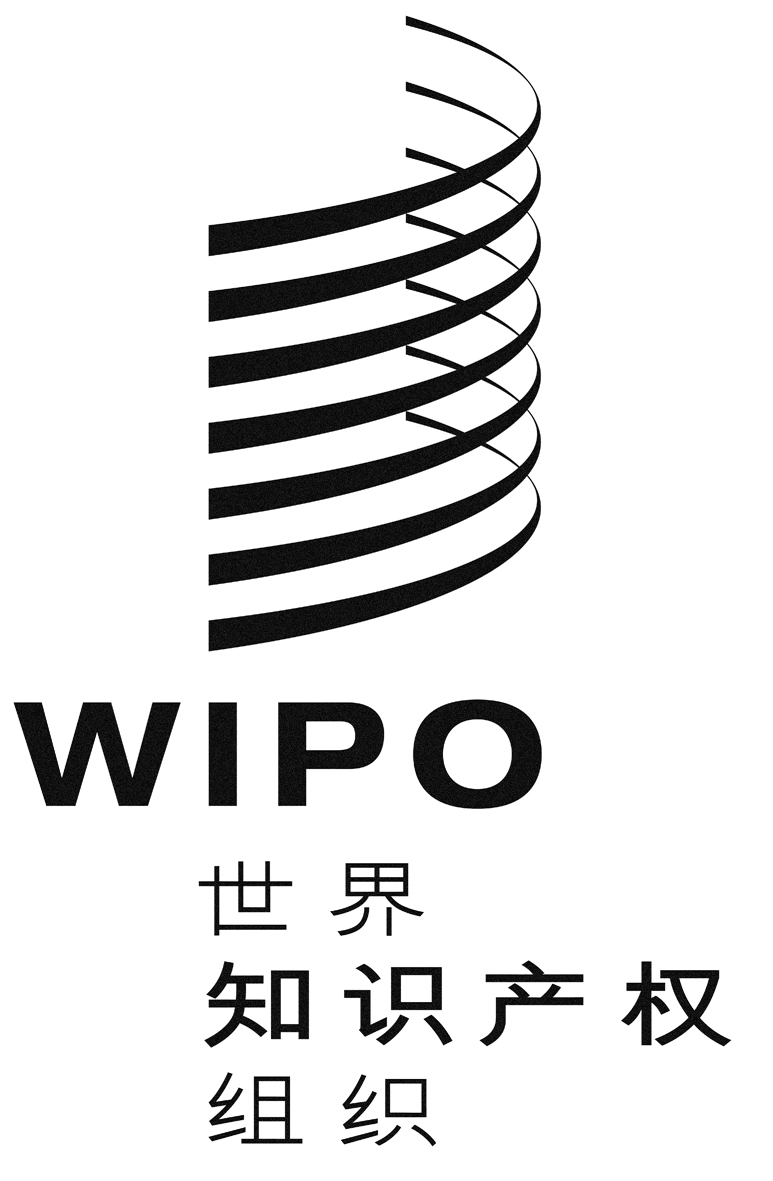 CSCCr/35/2 rev.SCCr/35/2 rev.SCCr/35/2 rev.原 文：英 文原 文：英 文原 文：英 文日 期：2017年9月26日  日 期：2017年9月26日  日 期：2017年9月26日  